БОЙОРОК                                                                           РАСПОРЯЖЕНИЕ         «27» март 2015 й.                      №  19 р                        «27»  марта  2015 г.  Об утверждении плана мероприятий по проведению Года литературы в сельском поселении Старотумбагушевский сельсовет муниципального района Шаранский район Республики Башкортостан  в 2015 годуВ целях реализации Указа Президента Российской Федерации от 12 июня 2014 года № 426 «О проведении в Российской Федерации Года литературы»:1. Утвердить состав организационного комитета по проведению в сельском поселении Старотумбагушевский сельсовет муниципального района Шаранский район Республики Башкортостан Года литературы (далее - оргкомитет) согласно приложению № 1. 2. Утвердить план мероприятий по проведению Года литературы в сельском поселении Старотумбагушевский сельсовет муниципального района Шаранский район Республики Башкортостан  в 2015 году согласно приложению № 2.3. Рекомендовать:- индивидуальным предпринимателям сельскохозяйственных предприятий и главам КФХ, руководителям  организаций и учреждений, независимо от форм собственности, разработать, утвердить и обеспечить выполнение соответствующих планов мероприятий;- общественным объединениям активизировать деятельность по формированию и развитию в обществе культурной среды;4. Контроль за исполнением данного постановления оставляю за собой.Глава сельского поселения	                                                   И.Х. Бадамшин			                                                                                             Приложение № 1к распоряжению  главы администрациимуниципального района № 19   от  27.03.2015 г.СОСТАВ организационного комитета по проведению в сельском поселении Старотумбагушевский сельсовет муниципального района Шаранский район Республики Башкортостан Года литературы Гумерова А.Д.            – управляющий делами администрации сельского                                                            поселенияГумерова Г.А.                 – депутат Совета  сельского поселения       Приложение № 2к распоряжению главы администрациимуниципального района № 19 от 27.03.2015 г.ПЛАН МЕРОПРИЯТИЙпо подготовке и проведению в сельском поселении Старотумбагушевский сельсовет муниципального района Шаранский район Республики Башкортостан   в 2015 году  Года литературы  Управляющий делами:                                       А.Д. Гумерова Башкортостан РеспубликаһыныңШаран районымуниципаль районыныңИске Томбағош  ауыл советыауыл биләмәһе ХакимиәтеҮҙәк урамы, 14-се йорт, Иске Томбағош  ауылыШаран районы Башкортостан Республикаһының 452636 Тел.(34769) 2-47-19, e-mail:sttumbs@yandex.ruwww.stumbagush.sharan-sovet.ru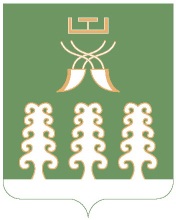 Администрация сельского поселенияСтаротумбагушевский сельсоветмуниципального районаШаранский районРеспублики Башкортостанул. Центральная, д.14 д. Старотумбагушево                             Шаранского района Республики Башкортостан, 452636 Тел.(34769) 2-47-19, e-mail:sttumbs@yandex.ru,www.stumbagush.sharan-sovet.ruБадамшин И.Х.-глава сельского поселения, председатель оргкомитетаСаитова Л.М.- заведующий сельским клубом д. СтаротумбагушевоИшинбаева С.А.- главный  библиотекарь сельской библиотеки д. СтаротумбагушевоЧлены оргкомитета:Члены оргкомитета:Шамшеев В.В.- директор филиала МБОУ СОШ с.Шаран №2 – ООШ д. Старотумбагушево  Исламова Л.А.- заведующий НОШ д. ТемяковоБиктимирова О.Д.- председатель «Марий ушем»Ильгузина М.М.- председатель Совета ветеранов№ п/пНаименование мероприятияДата проведенияМесто проведенияответственные1Оформление стенда, посвященное году литературы в сельской библиотеке и в сельском клубеянварьАдминистрация СП,Зав.клубом, зав. библиотекой2Марийский праздник Рождества Христова (Шорыкйол)январьСельский клубАдминистрация СП,Зав.клубом, зав. библиотекой3Конкурсно –  игровая  программа День студента «Она звалась Татьяною»январьСельский клубАдминистрация СП,Зав.клубом, зав. библиотекой4Фестиваль народного творчества Салют ПобедыфевральСельский клубАдминистрация СП,Зав.клубом, зав. Библиотекой,ООШ д. Старотумбагушево5Молодёжная дискотека с конкурсной программой «Валентинов день»февральСельский клубЗав.клубом, 6Ко дню защитников Отечества « А ну – ка, мужчины»февральСпортивный  зал ООШ д. Старотумбагушево Администрация СП,Зав.клубом, зав. библиотекой7Проведение вечера отдыха «Поздравляем милых дам» к 8 мартамартСпортивный  зал ООШ д. СтаротумбагушевоАдминистрация СП,Зав.клубом, зав. библиотекой8Проводы зимы « Ай –да , масленица». Лыжные соревнованиямартД. СтаротумбагушевоАдминистрация СП,Зав.клубом, зав. библиотекой9День смеха и весёлых розыгрышей к 1 апреляапрельСельский клубАдминистрация СП,Зав.клубом, зав. библиотекой10Праздник «Арапа»( праздник первой борозды)апрельД. ТемяковоАдминистрация СП,Зав.клубом, зав. Библиотекой,ИП Хамитов Р.Г.11Постановка пьесы «Кузе илет ялем?»апрельСельский клуб д. СтаротумбагушевоЗав.клубом, зав. Библиотекой,12Литературно –музыкальная композиция «Этих дней не смолкнет  слава» к 9 маямайД. Старотумбагушево – СК Д. Темяково – НОШ д. ТемяковоАдминистрация СП,Зав.клубом, зав. Библиотекой,Директора школ13Литературная игра с викториной и конкурсами «Ты не прав, если не знаешь своих прав»майСельская библиотекаЗав.клубом, зав. Библиотекой,14Национальный марийский праздник «Семык» (Троица)По календарюЗав.клубом, зав. Библиотекой,151июня –Международный день защиты детей. Игровая программаиюньООШ д. Старотумбагушево, НОШ д. ТемяковоЗав.клубом, зав. Библиотекой, директора школ16День молебнииюльНа гореАдминистрация СП,Зав.клубом, зав. библиотекой17«Ший кандыра»июльСельский клуб Администрация СП,Зав.клубом, зав. библиотекой, руководители учреждений, организаций18Ко дню знаний информационные часы «О правилах безопасности жизнедеятельности»сентябрьСельская библиотеказав. библиотекой19«О, я недаром в этом мире жил» ко дню пожилых людей литературно-музыкальная композицияоктябрьСельский клубАдминистрация СП,Зав.клубом, зав. библиотекой20Литературно- музыкальная композиция «Пою мою Республику» ко дню РеспубликиоктябрьСельский клубАдминистрация СП,Зав.клубом, зав. библиотекой21Ко дню матери литературно-музыкальный вечер «Моя мама такая одна»ноябрьСельский клубАдминистрация СП,Зав.клубом, зав. библиотекой22Новогодние  праздники, утренникидекабрьСельский клуб, школы д. Темяково д. СтаротумбагушевоАдминистрация СП,Зав.клубом, зав. Библиотекой, директора школ23Проведение экологических акций и субботниковВ течении годаАдминистрация сельского поселения,Предприятия, учреждения, население